Indoor Patient RegisterDHIS – 07 (R)Name of Institution 	Name of Department 	District  	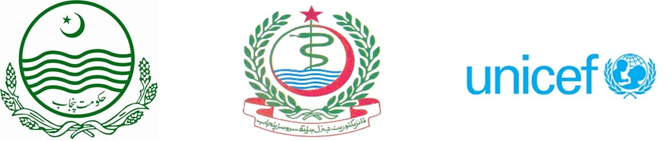 Ward  	INDOOR PATIENT REGISTER(To be filled by Head Nurse /Charge Nurse)                                       								 Month: 	Year: 	______Year:  	Indoor Register Monthly SummaryYear:  	Monthly Indoor Serial No.Name with Father/ Husband’s Name  Address &  Contact # CNIC   Sex  (M/F/T)AgeBed No.DiagnosisAny Operative Procedure doneTick in appropriate ColumnTick in appropriate ColumnTick in appropriate ColumnTick in appropriate ColumnDischarge By(Name of Doctor)Date of Discharge/ DOR/LAMA/MLCMonthly Indoor Serial No.Name with Father/ Husband’s Name  Address &  Contact # CNIC   Sex  (M/F/T)AgeBed No.DiagnosisAny Operative Procedure doneDischarged/DORLAMAReferredDeathDischarge By(Name of Doctor)Date of Discharge/ DOR/LAMA/MLC1234 567891011121314 1516<<Total Brought From Previous Page>><<Total Brought From Previous Page>><<Total Brought From Previous Page>><<Total Brought From Previous Page>><<Total Brought From Previous Page>><<Total Brought From Previous Page>><<Total Brought From Previous Page>>1234 567891011121314 1516                                                                                           << Total >>                                                                                           << Total >>                                                                                           << Total >>                                                                                           << Total >>                                                                                           << Total >>                                                                                           << Total >>                                                                                           << Total >>                                                                                           << Total >>MonthsTotal patientsadmissionTotal DischargeTotal LAMATotal ReferredTotal DeathsTotal MLCMonthsTotal patientsadmissionTotal DischargeTotal LAMATotal ReferredTotal DeathsTotal MLCJanuaryJanuaryFebruaryFebruaryMarchMarchAprilAprilMayMayJuneJuneJulyJulyAugustAugustSeptemberSeptemberOctoberOctoberNovemberNovemberDecemberDecemberGrand TotalGrand Total